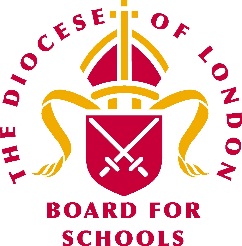 London Diocesan House  36 Causton Street                                      London SW1 P 4AUwww.london.anglican.org/schoolsDear ColleaguePlease find our Model Pay Policy for 2016/17.  The only change to the Schoolteachers Pay and Conditions Document (STPCD) this year, is an increase to salaries of 1%.The DfE also publish a document to accompany the STPCD called ‘Implementing your school’s approach to pay’ and we recommend that you download this and share it with governors or other SLT members. It can be downloaded from :https://www.gov.uk/government/uploads/system/uploads/attachment_data/file/544807/Implementing_your_schools_approach_to_pay.pdf It might also be helpful to refer to the latest Ofsted School Inspection Handbook which is referred to in the appendices of the policy https://www.gov.uk/search?q=school+inspection+handbook&show_organisations_filter=true.As the policy is unchanged from last year (apart from relevant amendments to paragraph and page numbers, and increased pay scales), consultation should not pose any difficulties this year.  However, you should circulate it among staff and their representatives so that they have access to an up to date document.If you are using this model pay policy then it should be agreed at the earliest possible full governing body meeting. The HR team  look forward to supporting you over this new academic year and if you have any questions about the policy, please contact the HR Adviser linked to your school. Best wishesLDBS Human Resources Team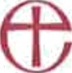 London Diocesan Board for Schools, a Charitable Company Limited by Guarantee.Company Registration No 1 98J 3 J . Charity Registration No 31 3000. Registered in England. Registered Office as above.